Kontrakt for gradsoppgåve (bachelor og master)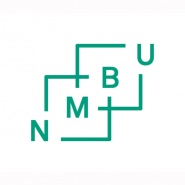 Utfylling av kontrakt
Kontrakten vert fylt ut av student og rettkeiar i fellesskap, signerast og leverast fakultetet for godkjenning innan fastsett frist.Fakultetet arkiverer den godkjente kontrakten i studenten(e)s studentmappe(r) i P360. 
For fakultetetVed «elektronisk signering» må signatur bekreftast ved anna dokumentasjon som arkiverast saman med denne kontrakten.Kontrakt partarKontrakt partarNamn student(ar)StudentnummerStudieprogramHovudrettleiar
(tilsett ved NMBU)Fakultet hovudrettleiarTilleggsrettleiar/ ekstern rettleiarFakultet/institusjon tilleggsrettleiarTilleggsrettleiar e-post adresseGradsoppgåvaGradsoppgåvaAntall studiepoeng (stp.)B-15 stp.      M-30 stp.       M-45 stp.      M-60 stp. Førebels tittel norskFørebels tittel engelskBlir skriven på følgjande språk:Problemstilling/ mål:Problemstilling/ mål:Kort om materiale og metode:Kort om materiale og metode:Budsjett: (utgifter til felt, lab., arbeid, reiser m.m., og korleis dette er tenkt dekka)Budsjett: (utgifter til felt, lab., arbeid, reiser m.m., og korleis dette er tenkt dekka)Fremdriftsplan Fremdriftsplan Fremdriftsplan Fremdriftsplan Fremdriftsplan Fremdriftsplan Fremdriftsplan Fremdriftsplan Fremdriftsplan Fremdriftsplan Fremdriftsplan Fremdriftsplan Fremdriftsplan Fremdriftsplan JanFebMarAprMaiJunJulAugSepOktNovDesÅrStartFørbuingFeltarbeidLab.arbeidIntervjuer DatabearbeidingOppgåveskrivingRedigeringInnleveringEksamenEventuelle kommentarar Generelle plikter – student og rettleiarStudentRettleiarRegelverk for gradsoppgåveEg/vi er kjent med NMBUs regelverk for gradsoppgåver forskrift om studier ved NMBU og retningslinjer for gradsoppgaverEtikkEg/vi er kjent med NMBUs etiske retningslinjer for forskningsetikk.Referering og siteringEg/vi er kjent med reglane for korrekt referering og sitering av kilder, samt at brot på reglene kan medføre sanksjoner.RettleiarSom rettleiar(ar) pliktar eg/vi meg/oss til etter beste evne å gi studenten(-ane) fagleg og metodisk rettleiing og kritikk av arbeidet. Eg (vi) vil avsette 20/40/60/80 timer til rettleiing/korreksjon/sensureringFordeling rettleiararNår hovud- og tilleggsrettleiar(ar) er tilsett på ulike fakultet ved NMBU, avtaler vi med dette å fordele ansvaret for rettleiinga med følgjande prosentsatsar: Hovudrettleiar: Ekstern-/ Tilleggsrettleiar: Fleire rettleiararSom rettleiar(e) beskriver eg/vi her kva slags ansvar den enkelt rettleiar har:Samarbeid med fleire studentarSkal to eller fleir studentar samarbeide om gradsoppgåva, må ein eigen samarbeidsavtale utarbeidast. Avtala må gjere det klart kva for plikter og rettar studentane har i forhold til kvarandre, særleg ved brott i samarbeidet før innlevering. Eg bekreftar at avtale om  samarbeid er inngått.Bacheloroppgåve: Eg pliktar å registrera korrekt oppgåvetittel i Studentweb og levera gradsoppgåva elektronisk i PDF-format i systemet WISEflow.Masteroppgåve: Eg pliktar å registrera korrekt oppgåvetittel i Studentweb og levera gradsoppgåva elektronisk i PDF-format i systemet WISEflow.Munnleg diskusjonEg/vi forpliktar meg til å møte fram til munnleg diskusjon av oppgåva KontraktenSom student vil eg/vi etter beste evne følgja denne kontrakten (med prosjekt- og framdriftsplan), som eg/vi og min(e) rettleiar(ar) har utarbeidd. Klausulert gradsoppgåveStudentVeilederUtsett publisering - lenke til avtale om utsett publiseringDersom gradsoppgåva skal ha utsett publisering (bandlegging) for avgrensa periode, må Avtale - utsett publisering av gradsoppgåve fyllast ut.Teieplikt etter forvaltningslova - lenke til avtale om teiepliktDersom gradsoppgåva skal ha lovpålagt teieplikt etter forvaltningslova, må Avtale - konfidensiell gradsoppgåve fyllast ut.Student og rettleiar plikter å fylle ut fastsett avtale for klausulert grdsoppgåve. Avtalen sendes til godkjenning av fakultetet samen med denne kontrakten. Ferdigsignert skjema sendast til wiseflow@nmbu.no seinast fire (4) veker før innleveringsfristen samt leggast ved elektronisk som vedlegg ved innlevering av oppgåva i WISEflow. Ved behov må avtalen reviderast før innlevering av gradsoppgåve.Eg (studenten) plikter å levere godkjente avtale om klusulering med gradsoppgåve ved innlevering i WISEflow (bachelor- og masteroppgåve).Plikter ved innhenting og behandling av data og resultat frå forskning samt avtaler med bedrifterStudentRettleiarPersonopplysningar Oppgåva som inneber å samle inn, registrere, behandle, eller lagre personopplysningar må behandlast i tråd med personvernregelverket. Som student plikter eg å behandle personopplysningar riktig bruk av personopplysningar i gradsoppgåverIntellectual Property RightsEg plikter å sette meg inn i rettigheiter til ikkje-fysiske frembringelsar/ resultat frå forsking - Intellectual Property Rights (IPR)Samarbeid med bedrift/ekstern verksemdVed samarbeid med bedrift/ekstern verksemd plikter eg/vi oss til å lage en egen samarbeidsavtale - lenke til avtale om samarbeid.Dersom gradsoppgåve inngår som del av studentens deltaking i et forskingsprosjekt: Eg/vi er forplikta til å inngå avtale om students deltaking i forskingsprosjekt sjå utforming av kontrakt og avtale for forskingsaktivitet (intern.nmbu.no)    Oppgåve med praktisk, felt- og lab. arbeid: Informasjon og skjema finns under HMS - Retningslinjer gradsoppgåve StudentRettleiarHMS Eg pliktar å følgje fakultetet sine reglar og forskrifter for bruk av lokale og utstyr, samt å gjennomgå grunnleggjande opplæring i helse, miljø og sikkerheit før arbeidet begynner.Feltkort Med gradsoppgåve i inn- og utlandet er eg/vi sjølv ansvarleg(e) for å ta kontakt med eigna helsepersonell for å få orientering om kva for vaksinar/medisinar eg/vi må ta. Det er også mitt ansvar å ta vaksinane før avreise og følgja rett dosering på medisinane under feltarbeidet. Feltkort for deltakar må fyllast ut før avreise både i inn- og utland.Sikker jobbanalyse Ved feltarbeid i inn- og utland, er eg/vi sjølv ansvarleg(e) for å utføre sikker jobbanalyse og sette meg/oss inn i retningslinje for HMS ved feltarbeid, feltkurs og ekskursjonar.Visum m.m.Ved gradsoppgåve i utlandet er eg/vi sjølv ansvarleg(e) for å skaffe visum, opphaldsløyve og eventuelt andre naudsynte dokument til det aktuelle land før avreise, samt før avreise å fylle ut Feltkort for deltakar.HMS rettleiarSom rettleiar forpliktar eg/vi å vere kjent med NMBU sine HMS reglar og kunne formidla disse vidare til studenten(e)Risikovurdering Det er føretatt en risikovurdering av det praktiske arbeidet knyte til gradsoppgåve.Underskrifter – må signerast av alle partar (ved «elektronisk signering» må signatur bekreftast ved anna dokumentasjon som arkiverast saman med denne kontrakten)Underskrifter – må signerast av alle partar (ved «elektronisk signering» må signatur bekreftast ved anna dokumentasjon som arkiverast saman med denne kontrakten)Underskrifter – må signerast av alle partar (ved «elektronisk signering» må signatur bekreftast ved anna dokumentasjon som arkiverast saman med denne kontrakten)Dato:Underskrift:Student(ar)HovudrettleiarTilleggsrettleiar/ eksternrettleiarKontrakt, Prosjekt- og framdriftsplan er teke i mot (Dato og fakultetets stempel)Dato( vedUnderskriftPlanen er godkjent av dekan eller den dekan har gitt fullmakt til (Dato og underskrift)Dato( vedUnderskrift